Comité Intergubernamental sobre Propiedad Intelectual y Recursos Genéticos, Conocimientos Tradicionales y Folclore (CIG)Vigésima sexta sesiónGinebra, 3 a 7 de febrero de 2014DECISIONES DE LA VIGÉSIMA SEXTA SESIÓN DEL COMITÉaprobadas por el Comité DECISIÓN SOBRE EL PUNTO 2 DEL ORDEN DEL DÍA:ELECCIÓN DE LA MESAA propuesta de la Delegación del Uruguay, en nombre del Grupo de Países de América Latina y del Caribe (GRULAC), secundada por la Delegación de Belarús, en nombre del Grupo de Países de Asia Central, el Cáucaso y Europa Oriental (CACEEC) y la Delegación de China, el Comité eligió Presidente a Su Excelencia el Embajador Sr. Wayne McCook, de Jamaica, unánimemente y por aclamación, para el bienio 2014-2015.  En calidad de Vicepresidentes para el mismo período, a propuesta de la Delegación del Japón, en nombre del Grupo B, secundada por la Delegación de la República Checa, en nombre del Grupo de Estados de Europa Central y el Báltico (CEBS), el Comité eligió a la Sra. Alexandra Grazioli, de Suiza, y a propuesta de Kenya, en nombre del Grupo Africano, el Comité eligió a la Sra. Ahlem Sara Charikhi, de Argelia, y a propuesta de la Delegación de Bangladesh, en nombre del Grupo de Asia y el Pacífico, el Comité eligió al Sr. Abdulkadir Jailani, de Indonesia.DECISIÓN SOBRE EL PUNTO 3 DEL ORDEN DEL DÍA:APROBACIÓN DEL ORDEN DEL DÍAEl Presidente sometió a aprobación el proyecto de orden del día distribuido con la signatura WIPO/GRTKF/IC/26/1 Prov. 4, que fue aprobado.  DECISIÓN SOBRE EL PUNTO 4 DEL ORDEN DEL DÍA:APROBACIÓN DEL INFORME DE LA VIGÉSIMA QUINTA SESIÓNEl Presidente sometió a aprobación el proyecto de informe revisado de la vigésima quinta sesión del Comité (WIPO/GRTKF/IC/25/8 Prov. 2), que fue aprobado.DECISIÓN SOBRE EL PUNTO 5 DEL ORDEN DEL DÍA:ACREDITACIÓN DE DETERMINADAS ORGANIZACIONESEL Comité aprobó por unanimidad la acreditación, en calidad de observador ad hoc, de todas las organizaciones enumeradas en el Anexo del documento WIPO/GRTKF/IC/26/2, a saber:  Community Resource and Development Center (CRDC);  Cordillera Peoples Alliance (CPA);  Dublin City University (DCU) School of Communications;  Fiji Native and Tribal Congress (FNTC);  Groupe d’Action pour le Développement Durable (GAD));  Indian Education Foundation (IEF);  Indigenous Information Network (IIN);  Centro Internacional de la Papa (CIP);  IPR Aware World;  Nepal Thami Society;  Nga Kaiawhina a Wai 262 (NKW262);  Réseau National des Populations Autochtones du Congo (RENAPAC);  SAMUSA;  Uganda Pentecostal University, Grotius School of Law;  University of Arizona James E. Rogers College of Law.DECISIÓN SOBRE EL PUNTO 6 DEL ORDEN DEL DÍA:PARTICIPACIÓN DE LAS COMUNIDADES INDÍGENAS Y LOCALESEl Comité tomó nota de los documentos WIPO/GRTKF/IC/26/3, WIPO/GRTKF/IC/26/INF/4 y WIPO/GRTKF/IC/26/INF/6.El Comité instó encarecidamente a los miembros del Comité, y a todas las entidades públicas y privadas interesadas, a contribuir al Fondo de la OMPI de Contribuciones Voluntarias para las Comunidades Indígenas y Locales Acreditadas.El Presidente propuso a las ocho personas siguientes para que intervengan a título personal en la Junta Asesora, y el Comité las eligió por aclamación:  Sra. Hema BROAD, Representante de Nga Kaiawhina a Wai 262 (NKW262) (Nueva Zelandia);  Sr. Nelson DE LEON KANTULE, Representante de la Asociación Kunas Unidos por Napguana (KUNA) (Panamá);  Sra. Simara HOWELL, Primera Secretaria de la Misión Permanente de Jamaica en Ginebra;  Sr. Nazrul ISLAM, Ministro de la Misión Permanente de Bangladesh en Ginebra;  Sra. Edwina LEWIS, Directora Adjunta de la Sección de Política y Cooperación Internacional de IP Australia, Canberra (Australia);  Sr. Mandixole MATROOS, Primer Secretario de la Misión Permanente de la República de Sudáfrica en Ginebra;  Sr. Arsen BOGATYREV, Agregado de la Misión Permanente de la Federación de Rusia en Ginebra;  Sra. Jennifer TAULI CORPUZ, Representante de la Fundación Tebtebba–Centro Internacional de los Pueblos Indígenas para la Investigación en las Políticas y la Educación (Filipinas).El Presidente del Comité nombró Presidenta de la Junta Asesora a la Sra. Alexandra Grazioli, actual Vicepresidenta del Comité.DECISIÓN SOBRE EL PUNTO 7 DEL ORDEN DEL DÍA:RECURSOS GENÉTICOSEl Comité elaboró, sobre la base del documento WIPO/GRTKF/IC/26/4, un “Documento consolidado relativo a la propiedad intelectual y los recursos genéticos, Rev.2”.  El Comité decidió que ese texto, tal como figure al término de la sesión el 7 de febrero de 2014, sea remitido a la Asamblea General de la OMPI que se reunirá en septiembre de 2014, con los ajustes y modificaciones que se acuerden a resultas del examen general que tendrá lugar en la vigésima octava sesión del Comité, en julio de 2014, de conformidad con el mandato del Comité para 2014-2015 y su programa de trabajo para 2014, según constan en el documento WO/GA/43/22.El Comité también tomó nota de los documentos WIPO/GRTKF/IC/26/5, WIPO/GRTKF/IC/26/6, WIPO/GRTKF/IC/26/INF/7, WIPO/GRTKF/IC/26/INF/8 y WIPO/GRTKF/IC/26/INF/9.DECISIÓN SOBRE EL PUNTO 9 DEL ORDEN DEL DÍA:CLAUSURA DE LA SESIÓNEl Comité adoptó decisiones en relación con los puntos 2, 3, 4, 5, 6 y 7 del orden del día el 7 de febrero de 2014.  Acordó que se prepare y distribuya, antes del 3 de marzo de 2014, un proyecto de informe que contenga el texto concertado de dichas decisiones y de todas las intervenciones realizadas en la sesión del Comité.  Se invitará a los participantes en la sesión del Comité a presentar correcciones por escrito de sus intervenciones, según consta en el proyecto de informe, de modo que pueda distribuirse una versión final de dicho proyecto a los participantes a los fines de su aprobación en la vigésima séptima sesión del Comité.[Fin del documento]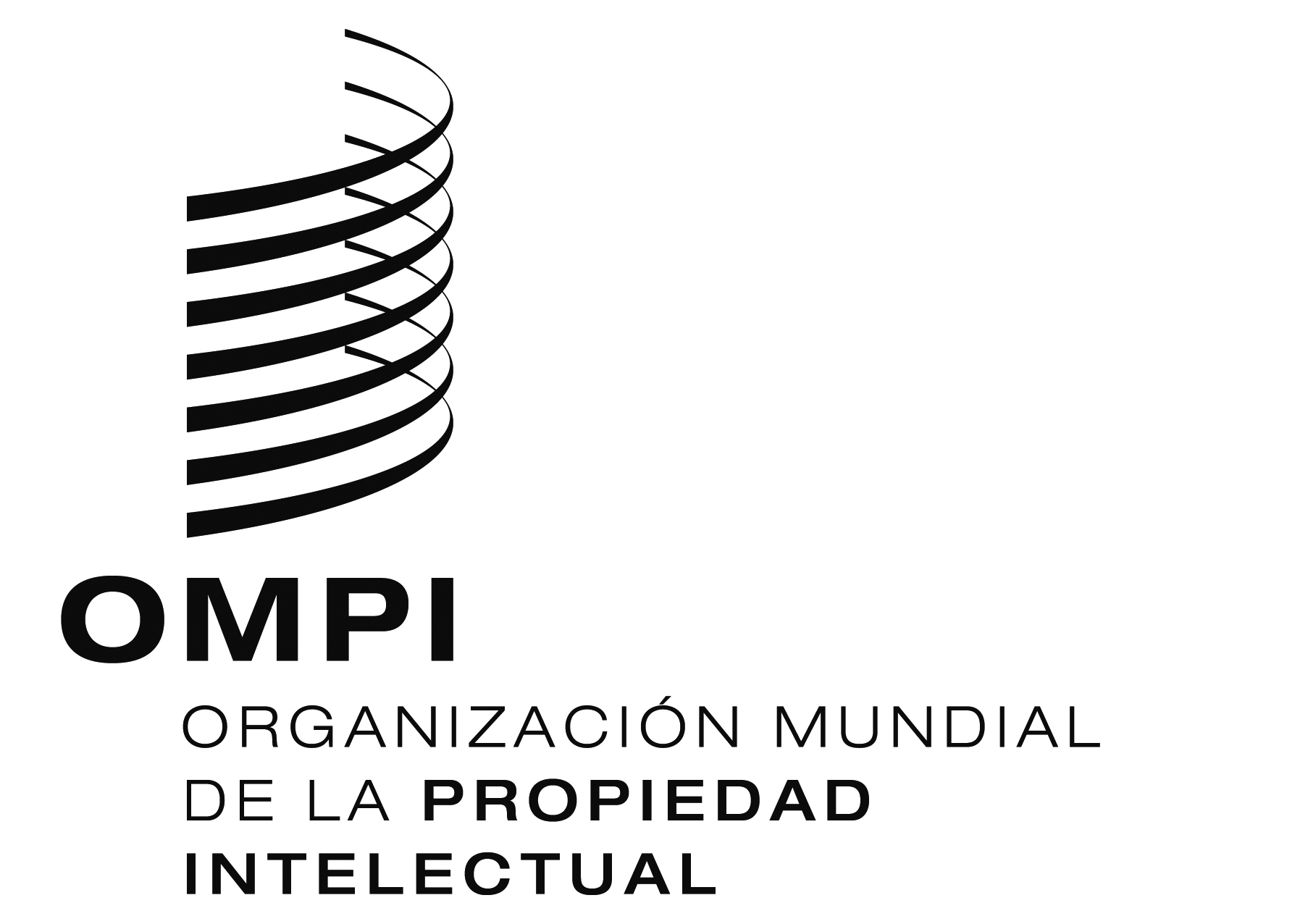 SORIGINAL:  InglésORIGINAL:  InglésORIGINAL:  InglésFECHA:  7 de fEBREro de 2014FECHA:  7 de fEBREro de 2014FECHA:  7 de fEBREro de 2014